Муниципальное бюджетное образовательное учреждение городского округа  Королёв Московской области «Средняя общеобразовательная школа № 13» (МБОУ СОШ № 13)ул. Терешковой, д.7, г. Королёв,   E-mail-tereshkovoi713@rambler.ru      ОКПО 42257523 ОГРН 1025002035959Московская область,141074  тел.511-83-82    http: //www.edu.of.ru/teresh13/              ИНН/КПП 5018044978/501801001Служебная  запискаПрограмма групп предшкольной подготовки «Адаптация детей к условиям школьной жизни » разработана на основе «Программы развития и воспитания дошкольников в Образовательной системе «Школа 2100». Основная цель программы: развитие личности ребенка старшего дошкольного возраста, формирование его готовности к систематическому обучению.       Содержание программы направлено на развитие тех качеств личности, тех особенностей психических процессов и тех видов деятельности, которые определяют становление устойчивого познавательного интереса детей и успешного обучения их в школе.      Программа «Адаптация детей к условиям школьной жизни» призвана решать следующие задачи воспитания и развития:- организовать процесс обучения, воспитания и развития детей с учетом потребностей и возможностей детей этого возраста; - обеспечить сохранение самоценности этого периода развития; - развивать и укреплять эмоционально-положительное отношение ребенка к школе, желание учиться;- формировать социальные черты личности будущего школьника, необходимые для благополучной адаптации к школе; - укрепление и обогащение здоровья, развитие двигательной и гигиенической культуры детей;- воспитание культуры общения, эмоциональной отзывчивости и доброжелательности к людям;- развитие эстетических чувств детей, эмоционально-ценностных ориентаций, приобщение детей к художественной культуре;- развитие познавательной активности, познавательных интересов, интеллектуальных способностей детей;- развитие детской самостоятельности и инициативы, воспитание у каждого ребёнка чувства собственного достоинства, самоуважения, стремления к активной деятельности и творчеству.Организация образовательного процесса     Принципы организации педагогического процесса в группах предшкольной подготовки:реальный учет особенностей и ценностей дошкольного периода развития, личностная ориентированность процессов обучения и воспитания;сохранение и развитие индивидуальности каждого ребенка;образовательный процесс строится на основе баланса свободной самостоятельной деятельности детей и совместной деятельности взрослого с детьми;основное внимание педагога направлено на приобретение ребёнком опыта коммуникативного поведения в среде сверстников и формирование желания учиться;взрослый привлекает детей к занятиям без психологического принуждения, опираясь на их интерес к содержанию и форме деятельности, занимая позицию заинтересованного партнёра-участника.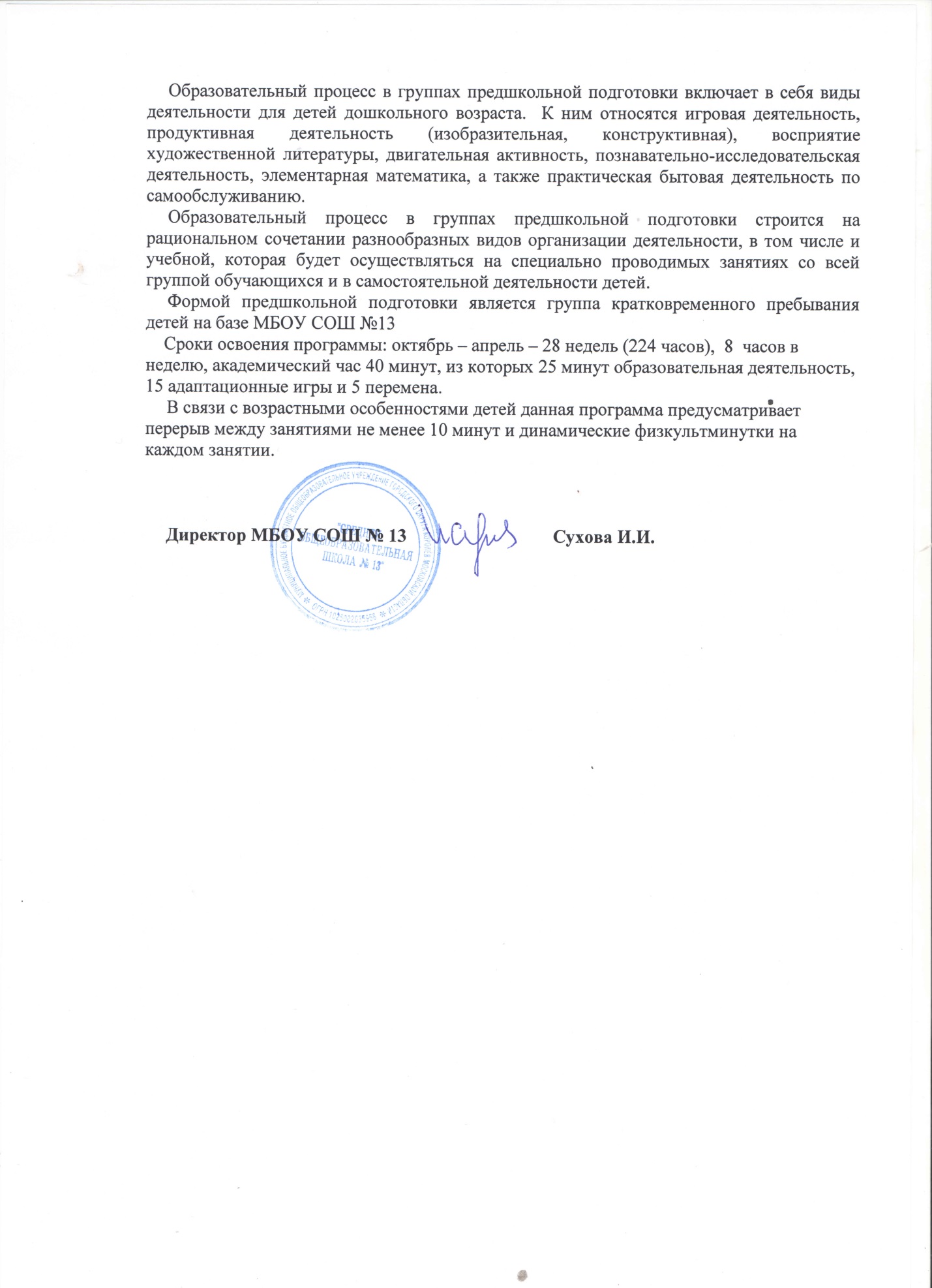 